Vyřeš zadané úlohy. Můžeš používat mapu, informace můžeš vyhledávat na internetu. V tabulce přiřaď v souladu s mapkou k jednotlivým světadílům čísla.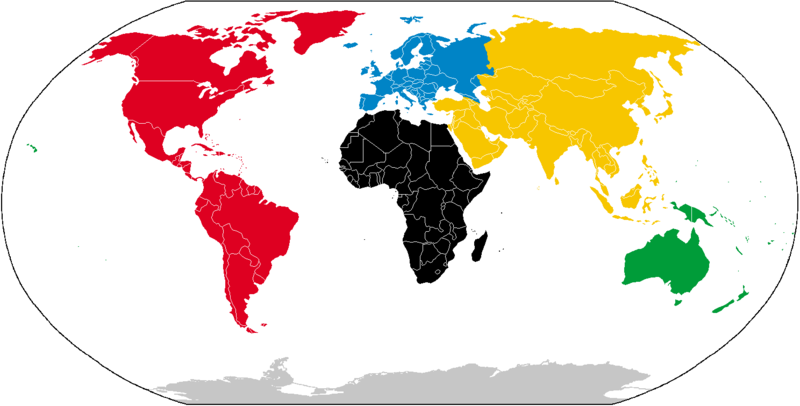 V tabulce přiřaď v souladu s mapou k zadaným poloostrovům a ostrovům čísla: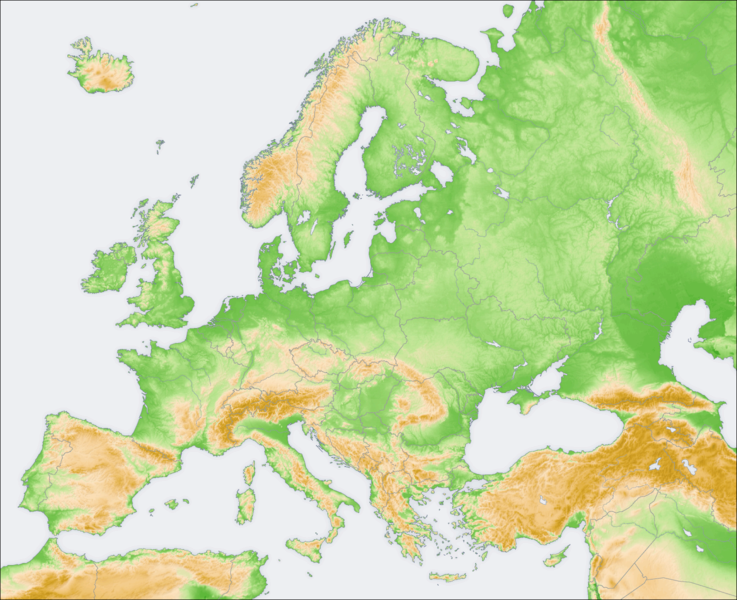 V tabulce přiřaď v souladu s mapou k zadaným nížinám a vysočinám čísla:Doplň zadaný  neúplný text :Nejvyšší hora Evropy je ________________________.SvětadílČísloAfrikaSeverní AmerikaAntarktidaJižní AmerikaEvropaAustrálieAsieNížinyVýchodoevropskáStředopolskáSeveroněmeckáFrancouzskáVysočinyAlpyKarpatySkandinávské pohoříPyrenejeApeninyBalkán